Observation and AssessmentChildren develop at their own rates, and in their own ways.Playing and Exploring, Active Learning and Thinking Critically support children’s learning across all areas.NameNameObserverObserverObserverObserverArea of provisionArea of provisionDate:Date:Time:Time:Time:Time:Time:Time:Duration:Duration:Duration:Duration:Observation or Photograph (What am I doing ?)Observation or Photograph (What am I doing ?)Observation or Photograph (What am I doing ?)Observation or Photograph (What am I doing ?)Observation or Photograph (What am I doing ?)Observation or Photograph (What am I doing ?)Observation or Photograph (What am I doing ?)Observation or Photograph (What am I doing ?)Observation or Photograph (What am I doing ?)Observation or Photograph (What am I doing ?)Observation or Photograph (What am I doing ?)Observation or Photograph (What am I doing ?)PSED:CL:CL:PD:PD:L:L:M:M:M:UW:EAD:Characteristics of Learning (How am I Learning ?)Characteristics of Learning (How am I Learning ?)Characteristics of Learning (How am I Learning ?)Characteristics of Learning (How am I Learning ?)Characteristics of Learning (How am I Learning ?)Characteristics of Learning (How am I Learning ?)Characteristics of Learning (How am I Learning ?)Characteristics of Learning (How am I Learning ?)Characteristics of Learning (How am I Learning ?)Characteristics of Learning (How am I Learning ?)Characteristics of Learning (How am I Learning ?)Characteristics of Learning (How am I Learning ?)Playing & Exploring‘Engagement’Playing & Exploring‘Engagement’Playing & Exploring‘Engagement’Playing & Exploring‘Engagement’Active Learning‘Motivation’Active Learning‘Motivation’Active Learning‘Motivation’Active Learning‘Motivation’Active Learning‘Motivation’Creating & Thinking Critically‘Thinking’Creating & Thinking Critically‘Thinking’Creating & Thinking Critically‘Thinking’Showing curiosityExploringUsing sensesEngaged/focusedShowing particular interestsRisk taking  New activity/challengeSelf-Belief Imaginative/role play Joining in /team workShowing curiosityExploringUsing sensesEngaged/focusedShowing particular interestsRisk taking  New activity/challengeSelf-Belief Imaginative/role play Joining in /team workShowing curiosityExploringUsing sensesEngaged/focusedShowing particular interestsRisk taking  New activity/challengeSelf-Belief Imaginative/role play Joining in /team workShowing curiosityExploringUsing sensesEngaged/focusedShowing particular interestsRisk taking  New activity/challengeSelf-Belief Imaginative/role play Joining in /team workMotivatedEnthusiastic/excitedMaking choicesPerseveringAttentive/focusedConfident/I can attitudeSelf-satisfaction /prideEnergetic Achieving MotivatedEnthusiastic/excitedMaking choicesPerseveringAttentive/focusedConfident/I can attitudeSelf-satisfaction /prideEnergetic Achieving MotivatedEnthusiastic/excitedMaking choicesPerseveringAttentive/focusedConfident/I can attitudeSelf-satisfaction /prideEnergetic Achieving MotivatedEnthusiastic/excitedMaking choicesPerseveringAttentive/focusedConfident/I can attitudeSelf-satisfaction /prideEnergetic Achieving MotivatedEnthusiastic/excitedMaking choicesPerseveringAttentive/focusedConfident/I can attitudeSelf-satisfaction /prideEnergetic Achieving Thinking of ideasProblem solving/logicalAdapting /changingPredicting/estimatingOrdering/sequencingDescribingPlanning Evaluating Collaborating Thinking of ideasProblem solving/logicalAdapting /changingPredicting/estimatingOrdering/sequencingDescribingPlanning Evaluating Collaborating Thinking of ideasProblem solving/logicalAdapting /changingPredicting/estimatingOrdering/sequencingDescribingPlanning Evaluating Collaborating Next steps: Possible Lines of Development (PLOD’s) or interest shown:Next steps: Possible Lines of Development (PLOD’s) or interest shown:Next steps: Possible Lines of Development (PLOD’s) or interest shown:Next steps: Possible Lines of Development (PLOD’s) or interest shown:Next steps: Possible Lines of Development (PLOD’s) or interest shown:Next steps: Possible Lines of Development (PLOD’s) or interest shown:Next steps: Possible Lines of Development (PLOD’s) or interest shown:Next steps: Possible Lines of Development (PLOD’s) or interest shown:Next steps: Possible Lines of Development (PLOD’s) or interest shown:Next steps: Possible Lines of Development (PLOD’s) or interest shown:Next steps: Possible Lines of Development (PLOD’s) or interest shown:Next steps: Possible Lines of Development (PLOD’s) or interest shown:Date added to planning:Date added to planning:Date added to planning:Date added to planning:Date added to planning:Date added to planning:Date added to planning:Date added to planning:Date added to planning:Date added to planning:Date added to planning:Date added to planning:Keyworker comments/Outcome:Keyworker comments/Outcome:Keyworker comments/Outcome:Keyworker comments/Outcome:Keyworker comments/Outcome:Keyworker comments/Outcome:Did I enjoy this ?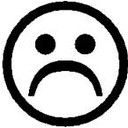 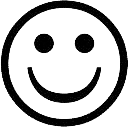 Did I enjoy this ?Did I enjoy this ?Did I enjoy this ?Did I enjoy this ?Did I enjoy this ?